						2437 34th Avenue South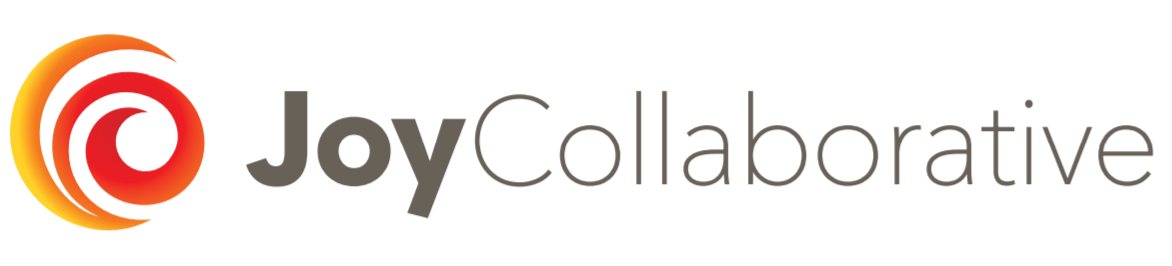 									Minneapolis, MN 55406									612.245.8453REFERRAL DOCUMENTGreetings!  Joy Collaborative’s mission is to create life-enhancing environments for youth with life-limiting conditions.  We are a consortium of volunteer builders and professional designers who renovate spaces at no cost to the families we serve.  Criteria for consideration:o   A child between the ages of 5-17 identified with a chronic or life-threatening condition. o   Identified interior space that is not supporting the health or well-being.o   Site is located within 50 miles of the Minneapolis/St. Paul metro area.o   Comply with income guidelines (see below.)o   Space must be accessible and paint and carpet ready. o   Space must be a minimum of 100 square feet and no larger than 300 square feet.o   Testimonial from a physician or social worker detailing the need for a remodeled space.o   Youth has not previously been the recipient of a “wish” granted by another organization. o   Spaces in rental property require consent and full cooperation with the property owner.The scope of the remodeled space may include:  furniture, finishes and lighting.  All demolition, labor and materials required to complete the project will be provided.  Structural, mechanical, plumbing, major changes to kitchens or bathrooms, and provision of medical equipment is not in our scope of service.  Prior to commencement of the project, the selected applicant will review the scope of the project and will be required to sign an Agreement outlining terms of work. Primary care givers, siblings and healthcare aids are encouraged to participate in the redesign process.  The project timeline will be dependent on the complexity of the project, however our target is four months from initial meeting to construction completion.  As Joy Rooms are provided at no cost to those we serve, please provide a testimonial from a supporting organization detailing how a renovation will better serve both yours, and their organization.  Waivers are required to initiate the work and to grant permission to photograph and publish the completed work.Applicants will be notified within 90 days.  Email your referral to marko@joycollaborative.org along with 5-6 photos of the space requested for renovation. Joy Collaborative requires families meet financial guidelines.  Please return your application only if you fall within these parameters:Family Size	Minimum Yearly Gross Income	Maximum Yearly Gross Income1			$36, 949			$55,9502			$36,949				$63,9003			$36,949				$71,9004			$36,949				$79,9005			$36,949				$86,3006			$36,949				$92,7007			$37,154				$99,1008			$39,551				$105,4509			$41,948				$111,85010			$44,345				$118,250Thank you and we look forward to hearing from you! DateYouth’s nameAgePrimary diagnosisDate of diagnosis Parent/guardianNameStreet address City/StatePhoneEmailDateReferring medical provider NameTitle Hospital/clinicServices provided PhoneEmailHow did you find out about Joy Collaborative?Describe space issues and potential outcomesApproximate square footageFloor level locationStructural changes not required⬜Below grade        ⬜1st floor     ⬜Other (describe)Space is paint & carpet ready⬜Yes        ⬜NoAvailable start date ⬜Yes        ⬜NoConstruction black-out dates